FAKTUALIZOVANÝ SPRÁVCA,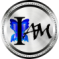 REFERENČNÉ MENO/NÁZOV:  Vaše Celé MenoPrávoplatne faktualizovaný dňa: 	dátum narodenia, mesiac uveďte slovom Originál/poverenec: Vaše Celé MenoAdresa v správe správcu: <Vaše bydlisko, vrátane PSČ> Kontakt na poverenca: +36 <Vaše mobilné číslo>, <Vaša emailová adresa>VŠETKU KOMUNIKÁCIU, OTÁZKY A ŽIADOSTI POSIELAJTE V PRÁVOPLATNE POTVRDENÝCH, PRÍSAŽNÝCH DOKUMENTOCH NA ADRESU <Vaša e-mailová adresa>.v láske, vďačnosti, pokoji a transparentnosti JA SOMÚradné potvrdenie oznámeniaEvidenčné číslo: Vami priradené ref. číslo (môže obsahovať malé aj veľké písmená)I. Týmto na základe zákonnej a legálne zriadenej, ustanovenej a schválenej právomoci, s plnou mocou Originálu, ako subjekt zapísaný do obchodnej evidencie potvrdzujem nasledovné:Zákonne a legálne právoplatne vydaný dokument Zdvorilé oznámenie s evidenčným číslom ______, obsahujúci Všeobecné zmluvné podmienky (referenčné číslo ____________) bol dňa __. __. _____ zákonne a legálne právoplatne predložený a oznámený meno politika (údajná VLÁDA Slovenska– MINISTERSTVO VNÚTRA, adresa: .....................) (UCC 1-202).Dokument PRÁVOPLATNÉ POTVRDENIE ORIGINÁLU, t.j. ORIGINAL DUE DECLARATION AND NOTICE OF FACTUALIZEDTRUST, REFERENCE NAME: <Vaše Plné Meno> (VYHLÁSENIE ORIGINÁLU A OZNÁMENIE O FAKTUALIZOVANOM SPRÁVCOVI, referenčné meno/názov: <Vaše Plné Meno>), právoplatne účinné odo dňa <Váš dátum narodenia, mesiac uveďte slovom> –  spolu s príslušným dokumentom ORIGINAL DUE DECLARATION OF ISSUE BY ORIGINAL DEPOSITORY, Ref. No. FT-DODD-IAM-_________ (VYHLÁSENIE O PÔVODNOM DEPOZITÁRI A O ULOŽENÍ ORIGINÁLU, ref. č. FT-DODD-IAM-_________ ) – bol dňa __. __. _____ zákonne a legálne právoplatne predložený a oznámený meno politika (údajná VLÁDA SLOVENSKA – MINISTERSTVO VNÚTRA, adresa: .........................................................) (UCC 1-202).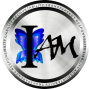 Zákonne a legálne platný dokument s názvom DECLARATION OF I AM, Ref. No.: IAM-_ _-_ _ _ _ _ _ _ _ (Vyhlásenie JA SOM s ref. č. IAM-_ _-_ _ _ _ _ _ _ _ ), vydaný dňa  __. __. _____  bol dňa __. __. _____ zákonne a legálne právoplatne predložený a oznámený meno politika (údajná VLÁDA SLOVENSKA – MINISTERSTVO VNÚTRA, adresa:.................) (UCC 1-202).Dokument ÚRADNÝ PREUKAZ POTVRDZUJÚCI FAKTUALIZOVANÉHO SPRÁVCU  č. FT-OD-_ _-_ _ _ _ _ _ _ _, zákonne a legálne platne vystavený dňa __. __. 2022_   bol dňa __. __. _____ zákonne a legálne právoplatne predložený a oznámený meno politika (údajná VLÁDA SLOVENSKA – MINISTERSTVO VNÚTRA, adresa:..................) (UCC 1-202).Dokumenty OSVEDČENIE O EVIDENCII VOZIDLA č. -____________ a VODIČSKÝ PREUKAZ č. -__________, zákonne a legálne platne vystavené dňa __. __. 2022_ boli dňa __. __. _____ zákonne a legálne právoplatne predložený a oznámený meno politika (údajná VLÁDA MAĎARSKA – MINISTERSTVO VNÚTRA, adresa:) (UCC 1-202).OZNÁMENIE PRÍKAZCOVI JE OZNÁMENÍM PRÍKAZNÍKOVI a OZNÁMENIE PRÍKAZNÍKOVI JE OZNÁMENÍM PRÍKAZCOVI, v súlade s verejným záujmom podľa § 1-103 UCC.II. Toto Úradné potvrdenie oznámenia bolo vyhotovené v 1 (jednom) originálnom exemplári, ktorého 1 (jedna) digitálna kópia bola z e-mailovej adresy <e-mailová adresa, z ktorej posielate Zdvorilé oznámenie> doručená dňa __. __. 202_ elektronicky na adresu e mail kam to odosielate pre vyššie spomínaného meno politika, tým je meno politika (údajná VLÁDA SLOVENSKA – MINISTERSTVO VNÚTRA, adresa: .........................) ku dňu __. __. 2022_ právoplatne upovedomený o tomto Úradnom potvrdení oznámenia.  Faxová alebo digitálna kópia tohto Úradného potvrdenia o oznámení je právne záväzná a okamžite účinná ako originál.dňa __. ________. 2022.                             _______________________ veronika slobodná, Originál________________________________________________________________________________________________________  1/1 Originál/poverenec: 	Vaše Celé Meno	 ___________                      __. __. 2022 – Úradné potvrdenie oznámenia 